湛江市水务局招聘岗位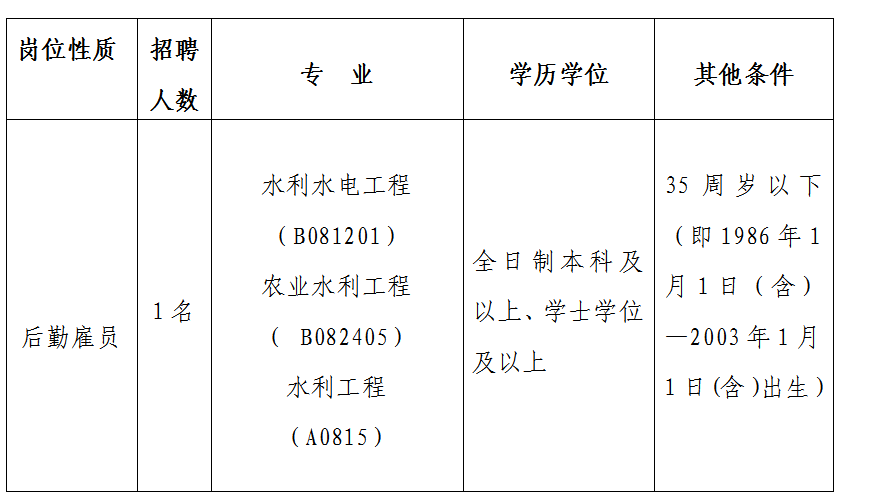 